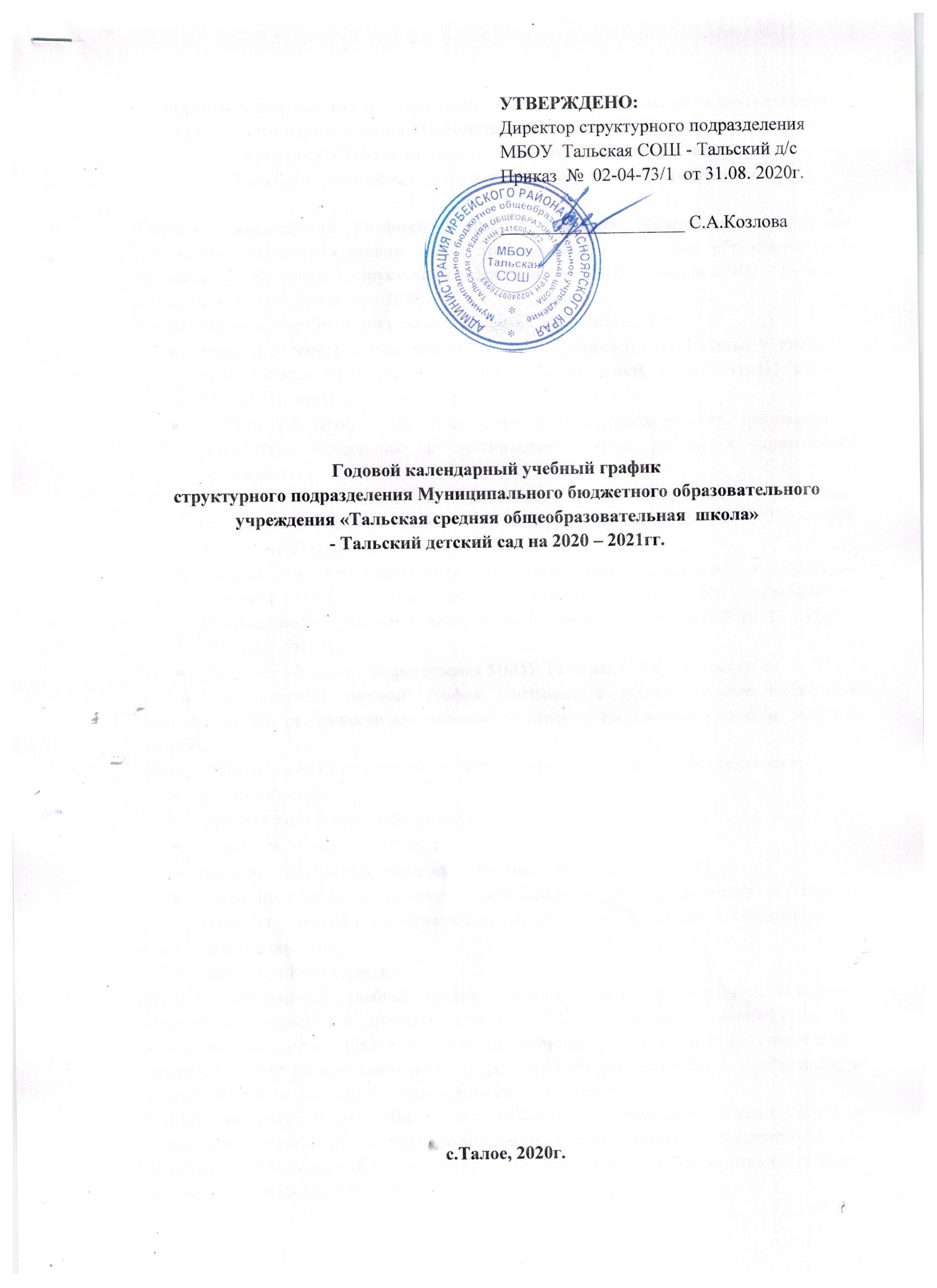 Годовой  календарный график    воспитательно – образовательного процесса на 2020 -2021год.с.Талое,2020г.Примерный перечень основных видов организованной образовательной деятельностиОдно из трех физкультурных занятий с детьми 5-7 лет (день проведения – пятница)  следует круглогодично проводить на открытом воздухе.Этапы воспитательно – образовательного процессаРазновозрастные группыНачало воспитательно – образовательного процесса1 сентябряПродолжительность воспитательно – образовательного процесса36 недельПродолжительность недели 5 днейАдаптационный, диагностический периодС 01.09.2020 по 15.09.2020г.Период освоения образовательной программыС 16.09.2020 по 31.05.2021гКаникулыС 01.01.2021  по 08.01.2021Виды организованной деятельностиПервая младшая группаВторая младшая группаСредняя группаСтаршая группаПодг.  к школе группаРасширение ориентировки в окружающем и развитие речи----Развитие движений----Со строительным материалом----С дидактическим материалом----Музыка2222Социально - коммуникативное11Чтение художественной литературы1111Познавательное  развитие2234Познавательно-исследовательская и продуктивная (конструктивная) деятельность1111Формирование целостной картины мира11ФЭМП1112Физическое развитие332+12+1Художественно - эстетическое развитие2233Рисование 1122Аппликация1111Лепка 1111Длительность НОДДо 15 мин.До 20 мин.До 25 мин.До 30 мин.Длительность НОД в день До 30 минДо 40 мин3 дня – 1,15 мин2 дня – 50 мин4 дня – по 1,30 мин,1 день – 60 мин.Итого в неделю10(до2 ч 30м)10(до 3 ч 20м)13(до 5 ч 25 м)14(до 7 ч)Итого в месяц НОД40405256Итого в год НОД360360468504Осталось  в неделю на 2 часть Программы25мин180мин.60-исп.Длительность НОД по СанПиН2 ч 30 мин3 ч.20мин5ч 50 мин.10ч.